Fazil Fazil.361522@2freemail.com      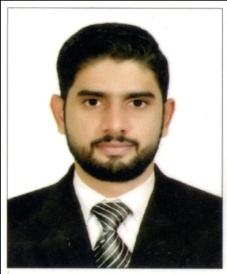 OBJECTIVE:    To work with integrity and values in a customer focused organization that gives me excellent opportunityto deliver on commitments towards achieving organizational goalsEDUCATIONAL QUALIFICATIONS:Bachelor of  Commerce with Co-operationHigher Secondary Education (Commerce)Secondary School Leaving CertificateWORK EXPERIENCE :( AS AMERCHANDISER)MASAKI EASTERN GENERAL TRADING LLC, DUBAI ,UAE(FAST TRACK ELECTRONICS AND HOME APPLIEANCSS FROM 2014 FBR TO 2016)March)EUROSTAR COMMUNICATION LLC, DUBAI,UAE(HOME APPLIEANCESS, SMART PHONES AND TABLETS FROM 2016 APRIL TO 2017 MAY)DUTIES:Deciding how goods should be displayed to maximize customer interest and sales.Assisting visual merchandisers to plan store layouts to promote key lines.Accurately stocking and rotating products onto shelves from backroom inventories.Building up and maintaining product displays.Ensuring that enough merchandise is in stores at the right time in the season Maintaining products on Store racks, shelves and displays.  Rotating products from the back stock to shelf and display locations.Identifying replenishment needs.Completing all paperwork and necessary documentation.Spinning labels and straightening package graphics.Performing other miscellaneous duties as assigned.Negotiating prices, quantities and delivery time-scales with suppliers.Removing any dented, dirty, damaged, or out of code products from display.Sorting and distributing merchandise to various locations throughout the store.Carrying out market research on how well displayed products are selling.Travelling to multiple store locations.KEY SKILLS AND COMPETENCIES:A good understanding of what motivates customers to buy products.Designing promotions and advertising campaigns.Physically fit and able to walk around, climb up ladders and move stock aroundAble to manage several projects/initiatives simultaneously.Ability to read and interpret documents such as safety rules, maintenance instructions, etc.PERSONAL STRENGTH:ProactiveAbility to Analyze, resolve build and lead.Accept challenges and responsibilities Computer Skills:MS Office and ExcelPERSONAL INFORMATION: Declaration:I hereby declare that all the details furnished above are true Nationality:IndianDate of Birth :17/05/1990Marital Status :SingleLanguages:English, Hindi, Malayalam, Tamil